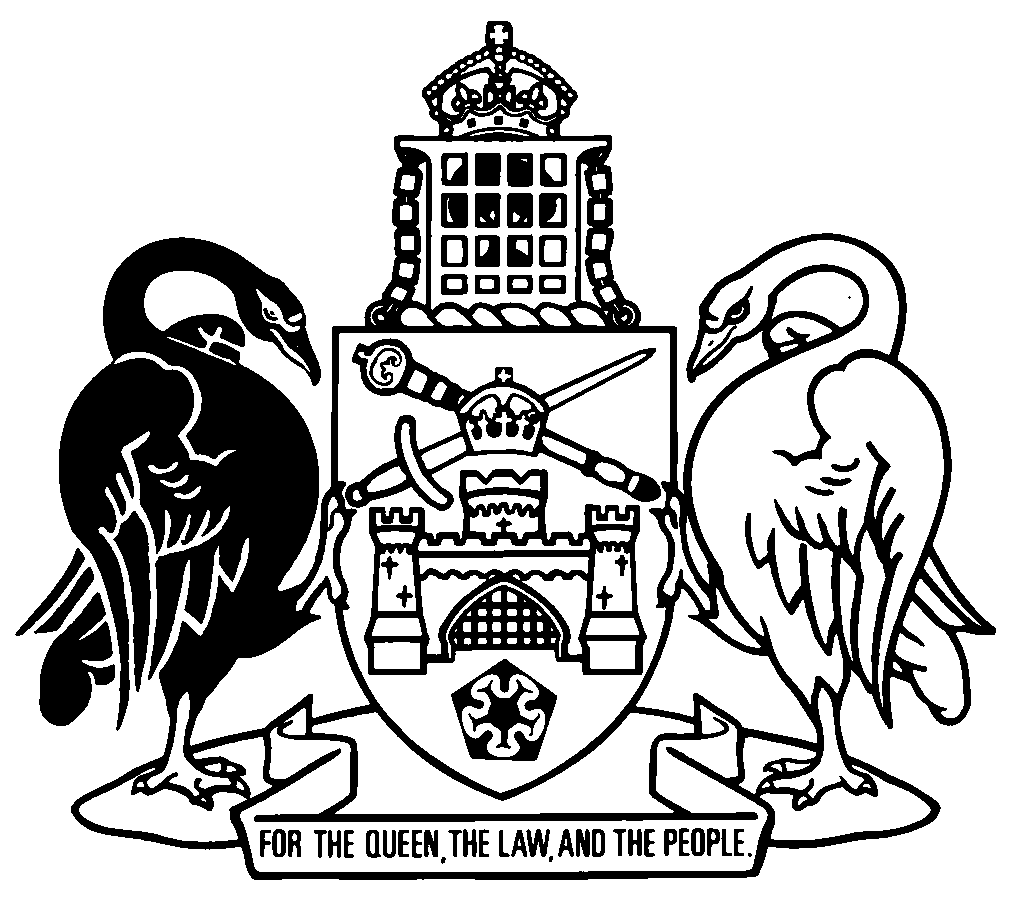 Australian Capital TerritoryTransport Canberra and City Services Legislation Amendment Act 2023A2023-27Contents	PagePart 1	Preliminary	2	1	Name of Act	2	2	Commencement	2	3	Legislation amended	2Part 2	Cemeteries and Crematoria Act 2020	3	4	Burial at cemetery—application
Section 17 (7) (c) and (d)	3	5	New section 17 (9)	3	6	Cremation—application
Section 22 (6) (b) and (c)	3	7	New section 22 (8)	4	8	Offence—collection of cremated remains
Table 25, item 3, column 3	4	9	Register—burial, cremation, interment etc
Section 63 (3) (d)	4	10	New section 63A	4	11	Offences—keeping registers
Section 64 (1) (b) (ii)	5	12	Section 64 (2) (c) (i)	5	13	New section 64 (2A)	5	14	New sections 118A and 118B	6	15	Dictionary
New definition of chief executive officer	6Part 3	Litter Act 2004	7	16	Littering
Section 8 (6) (d)	7	17	Aggravated littering
Section 9 (4) (c) (ii)	7	18	Dumping litter
Section 9A (7) (d)	7	19	Dumping litter—strict liability
Section 9B (6) (d)	8	20	Offences about vehicle loads
Section 11 (2) (b)	8Part 4	Plastic Reduction Act 2021	9	21	Meaning of prohibited plastic product
Section 7 (2), definition of compostable	9	22	Details of search warrant to be given to occupier etc
Section 37 (a) (ii)	9Part 5	Veterinary Practice Act 2018	10	23	Board membership
Section 93 (4)	10	24	Quorum at board meetings
New section 100 (2)	10Part 6	Veterinary Practice Regulation 2018	11	25	New section 5A	11	26	Restricted acts of veterinary science
Schedule 1, part 1.2, item 15, column 2	11	27	Schedule 1, part 1.2, item 17, column 2	12	28	Schedule 1, part 1.2, item 18, column 2, new paragraph (aa)	12	29	Schedule 1, part 1.2, item 18, column 2, paragraph (g)	12	30	Schedule 1, part 1.2, new items 19 to 24	12Schedule 1	Magistrates Court (Litter Infringement Notices) Regulation 2004—Other amendment	13Australian Capital TerritoryTransport Canberra and City Services Legislation Amendment Act 2023A2023-27An Act to amend legislation about city services, and for other purposesThe Legislative Assembly for the Australian Capital Territory enacts as follows:Part 1	Preliminary1	Name of ActThis Act is the Transport Canberra and City Services Legislation Amendment Act 2023.2	CommencementThis Act commences on the 7th day after its notification day.Note	The naming and commencement provisions automatically commence on the notification day (see Legislation Act, s 75 (1)).3	Legislation amendedThis Act amends the following legislation:	Cemeteries and Crematoria Act 2020	Litter Act 2004	Plastic Reduction Act 2021	Veterinary Practice Act 2018	Veterinary Practice Regulation 2018.Note	This Act also amends the Magistrates Court (Litter Infringement Notices) Regulation 2004 (see sch 1).Part 2	Cemeteries and Crematoria Act 20204	Burial at cemetery—application
Section 17 (7) (c) and (d)substitute	(c)	tell the person, in writing, of the licensee’s agreement to the burial, including the day and time of the scheduled burial; and	(d)	allocate a unique identifying number for the burial; and	(e)	give the person the unique identifying number in writing.5	New section 17 (9)insert	(9)	If an undertaker or funeral director is acting for, or on behalf of, a person, information that must be given to the person under this section may instead be given to the undertaker or funeral director.6	Cremation—application
Section 22 (6) (b) and (c)substitute	(b)	tell the person, in writing, of the licensee’s agreement to cremate the human remains, including the day of the scheduled cremation; and	(c)	allocate a unique identifying number for the cremation; and	(d)	give the person the unique identifying number in writing.7	New section 22 (8)insert	(8)	If an undertaker or funeral director is acting for, or on behalf of, a person, information that must be given to the person under this section may instead be given to the undertaker or funeral director.8	Offence—collection of cremated remains
Table 25, item 3, column 3omitapplicant andsubstituteapplicant or9	Register—burial, cremation, interment etc
Section 63 (3) (d)omit10	New section 63Ainsert63A	Register—cremation collectionsThe licensee of a crematorium must keep a register that includes the following information in relation to cremated remains collected from the crematorium:	(a)	the name and contact details of the person who collected the cremated remains;	(b)	the relationship of the person who collected the cremated remains to the deceased person;	(c)	whether all or some of the cremated remains of the deceased person were collected;	(d)	the date the remains were collected.11	Offences—keeping registers
Section 64 (1) (b) (ii)substitute	(ii)	section 63 (Register—burial, cremation, interment etc); or	(iii)	section 63A (Register—cremation collections); and12	Section 64 (2) (c) (i)substitute	(i)	in a secure electronic database; and13	New section 64 (2A)insert	(2A)	A person commits an offence if the person—	(a)	is the licensee of a facility; and	(b)	keeps a register under section 63A (Register—cremation collections); and	(c)	does not keep the register in a secure electronic database.Maximum penalty:  50 penalty units.14	New sections 118A and 118Binsert118A	Chief executive officer of authorityThe chief executive officer of the authority must be a public servant.Note	The chief executive officer is appointed by the director-general after consulting the authority board and the Minister (see Financial Management Act 1996, s 80 (3)).118B	Authority’s staff	(1)	The chief executive officer may employ staff for the authority on behalf of the Territory.	(2)	The authority’s staff must be employed under the Public Sector Management Act 1994.Note	The Public Sector Management Act 1994, div 8.2 applies to the authority in relation to the employment of staff (see that Act, s 152).15	Dictionary
New definition of chief executive officerinsertchief executive officer means the chief executive officer of the authority.Part 3	Litter Act 200416	Littering
Section 8 (6) (d)afterwaste facilityinsertin accordance with the requirements for depositing litter at the landfill or facility17	Aggravated littering
Section 9 (4) (c) (ii)afterwaste facilityinsertin accordance with the requirements for depositing litter at the landfill or facility18	Dumping litter
Section 9A (7) (d)afterwaste facilityinsertin accordance with the requirements for dumping litter at the landfill or facility19	Dumping litter—strict liability
Section 9B (6) (d)afterwaste facilityinsertin accordance with the requirements for dumping litter at the landfill or facility20	Offences about vehicle loads
Section 11 (2) (b)afterso that itinsert(or any part of it)Part 4	Plastic Reduction Act 202121	Meaning of prohibited plastic product
Section 7 (2), definition of compostableomitbagsubstituteproduct22	Details of search warrant to be given to occupier etc
Section 37 (a) (ii)omitsection 34 (5)substitutesection 35 (5)Part 5	Veterinary Practice Act 201823	Board membership
Section 93 (4)aftermust live in the ACTinsertor surrounding region24	Quorum at board meetings
New section 100 (2)insert	(2)	However, a quorum may still be formed if—	(a)	neither the president nor deputy president is present; and	(b)	at least 4 members are present; and	(c)	the members present agree to appoint a member to preside over the meeting.Examples—par (a)	both the president and deputy president are on leave	the president cannot be present because of a conflict of interest and the deputy president is on leavePart 6	Veterinary Practice Regulation 201825	New section 5Ain part 2, insert5A	Tooth cleaning—Act, s 10 (4), def prescribed circumstanceCarrying out tooth cleaning on an animal other than a horse if—	(a)	the cleaning is done by a person who holds a Certificate IV in Veterinary Nursing; and	(b)	the animal is anaesthetised during the cleaning.26	Restricted acts of veterinary science
Schedule 1, part 1.2, item 15, column 2substitute27	Schedule 1, part 1.2, item 17, column 2substitutecarrying out any dental procedure on any animal other than a horse28	Schedule 1, part 1.2, item 18, column 2, new paragraph (aa)insert	(aa)	using a power tool on the horse; or29	Schedule 1, part 1.2, item 18, column 2, paragraph (g)omit30	Schedule 1, part 1.2, new items 19 to 24insertSchedule 1	Magistrates Court (Litter Infringement Notices) Regulation 2004—Other amendment(see s 3)[1.1]	Schedule 1, item 13, column 2omit21 (7)substitute21 (5)Endnotes1	Presentation speech	Presentation speech made in the Legislative Assembly on 21 September 2022.2	Notification	Notified under the Legislation Act on 7 July 2023.3	Republications of amended laws	For the latest republication of amended laws, see www.legislation.act.gov.au.I certify that the above is a true copy of the Transport Canberra and City Services Legislation Amendment Bill 2023, which originated in the Legislative Assembly as the Transport Canberra and City Services Legislation Amendment Bill 2022 and was passed by the Assembly on 27 June 2023. Acting Clerk of the Legislative Assembly© Australian Capital Territory 2023carrying out any treatment, procedure or test that involves the insertion of anything into the nasal passage, nasal sinuses, thoracic cavity, abdominal cavity, pelvic cavity, urethra, cranial cavity, spinal canal, tooth alveolar cavity, eye, orbital cavity, tympanic cavity, joint spaces or any other synovial cavity of any animal other than an—(a)	insertion into the mouth or oesophagus of an animal other than the insertion of a tube into the oesophagus of a horse; or(b)	insertion into the rectum of an animal other than a horse; or(c)	insertion into the left flank of cattle or sheep to puncture the rumen for the purpose of relieving acute bloat if the animal is examined by a registered veterinary practitioner as soon as practicable after the puncture has been made; or(d)	application of topical medication to the eye or ear cavity.19insertion of a tube into the oesophagus or stomach of a horse20diagnosing pregnancy in cattle by ultrasound21artificial insemination of, or embryo transfer into, horses and camelids22taking tissue samples from live animals23cattle spaying by flank and dropped-ovary method24certifying animal disease status